BASIC JOB PURPOSETo support the delivery of a programme of off-site provision for targeted groups of vulnerable students aged 11 – 16 years.Provide learning support to the Alternative Provision Programme.To meet the specific needs of individual students, or a small group of students, as directed by teaching staff.To assess the needs of students and use high level subject knowledge and specialist skills to deliver learning and support student learning.To liaise with all relevant staff to support students’ progress and overall development.This post will be based at Trinity Academy Sowerby Bridge. MAIN RESPONSIBILITIESTrinity Academy HalifaxJob DescriptionTrinity Academy HalifaxJob Description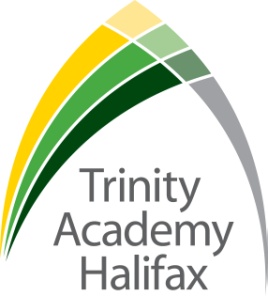 Job Title:  HLTA (Alternative Provision)Job Scale: Scale 5 (Point 22-25)  Reporting to:	Alternative Provision Co-ordinatorResponsible for: n/a 1To take responsibility for agreed learning activities, prepared and delivered under an agreed system of supervision.  This may involve planning, preparing and research for individual students or groups.2To establish productive mentoring relationships with students, acting as a role model and setting high expectations.3To monitor students and assess, record and report student progress and development.  This includes marking work in line with the academy’s assessment policies.4To promote the inclusion and acceptance of all students in the academy by identifying barriers to learning and developing strategies to overcome these.5To encourage and mentor students so they can interact, work co-operatively and ensure that they understand and are able to following academy’s Behaviour for Learning policies.6To develop an understanding of the student tracking systems that are used across the academy and contribute to the assessment of learners throughout their learning, particularly transition points.7Within an agreed system of supervision, plan challenging teaching and learning objectives to evaluate and adjust lessons/work plans as appropriate.  Monitor and evaluate student responses to learning activities through a range of assessment and monitoring strategies against pre-determined learning objectives.8To provide objective and accurate feedback and reports as required on student achievement, progress and other matters, ensuring the availability of appropriate evidence.9To deliver local and national learning strategies e.g. literacy, numeracy and make effective use of opportunities provided by other learning activities to support the development of students’ skills10To use ICT effectively to support learning activities and develop students’ competence and independence in its use11To undertake class supervision for whole classes, delivering prepared work from the agreed schemes of work to complement the professional work of teachers by providing subject support to enhance the development, education and achievement of identified students.Other Specific Duties:All staff are expected to demonstrate consistently high standards of personal and professional conduct and maintain high standards of ethics and behaviour, within and outside school. Treat all students with dignity, observe proper boundaries and understand that every adult in the academy has a responsibility to safeguard children and young people.   To continue personal professional development as requiredAttend staff and other meetings and participate in staff training and development events as requiredTo actively engage in the performance review process All support staff may be used to perform appropriate duties as and when required by the academy, commensurate with the salary grade of that post if it is higher than the employee’s current salaryTo work in the best interests of the academy, students, parents and staffTo adhere to the academy’s policies and procedures with particular reference to Child Protection, Equal Opportunities, Teaching and Learning and Health and SafetyUndertake the role of a Form Tutor within the academy’s pastoral College structure, and provide relevant and appropriate pastoral support.To work flexibly, including some evening work, and to travel, as required, to meet the needs of the roleTo work at locations across the academy Trust, as required.  Whilst every effort has been made to explain the main duties and responsibilities of the post, each individual task undertaken may not be identified.  Employees will be expected to comply with any reasonable request from a manager to undertake work of a similar level that is not specified in this job description.This job description is current at the date shown, but, in consultation with you, may be changed by the Principal to reflect or anticipate changes in the job commensurate with the grade and job title.           __________________________________________ Post Holder          __________________________________________ Line Manager          __________________________________________ Principal          __________________________________________ DatePERSON SPECIFICATIONPERSON SPECIFICATIONPERSON SPECIFICATIONJob Title: HLTA, Alternative ProvisionJob Title: HLTA, Alternative ProvisionJob Title: HLTA, Alternative ProvisionKEY CRITERIAESSENTIALDESIRABLEQualifications & Experience5 or more GCSE’s (or equivalent) at C or better, including English and Mathsproficient use of technology, (PC, internet, MS Office packages) and understanding its use in supporting effective teaching and learning.experience of working with young people with SEN basic experience of planning, either for lessons or for extra-curricular activitiesbasic experience of assessing student progress and contributing to assessment processes Level 3 or higher, qualification in either English, a Science or Mathsexperience of teaching (or other relevant learning environments), covering groups or whole classes (students 11-16)Knowledge & Understandingunderstanding of equal opportunities issues basic knowledge of reward strategies and understanding how these could be appliedinnovative approaches to working with students, parents and multi-agency partners awareness and commitment to safeguarding and promoting the welfare of children and expecting all staff to share this commitmentknowledge of the needs of SEN students in academic surroundingsSkills & Abilitiesability to work consistently, prioritise and delegate appropriately, to handle pressure and to work to deadlinesability to communicate clearly and sensitively, both orally and in writing, with pupils, parents/carers and staff ability to work in a team, and collaboratively with other staff think creatively and imaginatively to anticipate, identify and solve problemsdemonstrate good judgmentreadiness to accept and implement change, openness and willingness to learn and flexibility deal sensitively with people and resolve conflictswillingness to develop own understanding and capability through advice and trainingthink clearly in emergency situationsnegotiate and consult fairly and effectivelyability to interpret and analyse data achieve challenging professional goalsPersonal Qualitiesan excellent record of attendance and punctualitycommitment to learningresilience and perspectiveset high standards and provide a role model for students and staffseek advice and support when necessaryreliability, integrity and staminarespect confidentiality